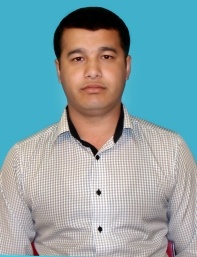 Холмирзаев Анваржон АбдуллаевичДата рождения25.03.1986 г.НациональностьУзбекСемейное положениеЖенат.Образование2003 – 2007Ташкентский Финансовый Институт  Учетно-экономический факультет, Бухгалтер(Бакалавр)2008-2010Ташкентский Финансовый ИнститутФакультет Аудит             (Магистратура) АудитОпыт работы01.04.2007-31.12.2009ЧП «LOMAK TEXNOLODJI» - главный бухгалтер.Обязанности: расчёт всех видов налогов, полное ведение и контроль финансовых операций, заработной платы, кассы, учёта ОС, свод до баланса01.01.2010 - 01.09.2013НОУ «Центр Международного Учета и Аудита» - преподавательОбязанности: обучение по программе «1С: Предприятие» и бухгалтерскому учету01.08.2010 – 01.12.2017Аудиторская фирма «Осие Аудит» Аудитор,  свободный график01.02.2018 по настояўее времяАудиторская фирма «Иктидор Аудит Информ» Аудитор,  свободный график01.01.2014 по настоящее времяКонсалтинговая фирма ООО «SMART CONSULTING GROUP»Директор,  свободный график15.03.2014 – 01.10.2017УП  “TOSHKENT KASKADI”-  внутренний аудитор Вид деятельности – Производство электроэнергия,  свободный график 01.06.2018 по настоящее времяАО Биокимё -  внутренний аудитор Вид деятельности – Производство спирт,  свободный график01.12.2014 по  настоящее времяСП ООО “Coca-Cola Ichimligi Uzbekiston LTD”-  внутренний аудитор Вид деятельности – Производство напитки,  свободный графикСертификатыСертификат САР (Сертифицированный бухгалтер-практик, май 2008)Сертификат налогового консультанта (2013 год)Сертификат аудитора (2010 год)Финансовый учет-2, Управленческий учет-2Сертификат по ценным бумагам (2013)Владение языкамиРусский – хорошо, узбекский – отличноКонтактная информацияТел.: (+99890) 920-59-25 e-mail: anvarxba60@mail.ru